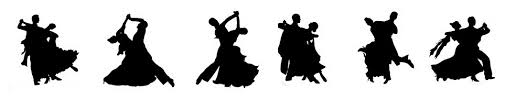 Obec Úholičky Vás srdečně zve 25. listopadu 2017do sálu obecního statku č. p. 10 na návsi na taneční zábavu nebo bál, prostě ZÁ-BAL S CECILKOU.Cecilka, patronka muzikantů, veselí před adventem ukončovala, my s Cecilkou taneční sezónu teprve zahájíme.K tanci bude hrát od 20 do 2 hodin kapela KREDIT.Vstupné 100 Kč, předprodej na OÚ.Předtančení i tombola.Společenský úbor vítán. Těšíme se na vaši návštěvu.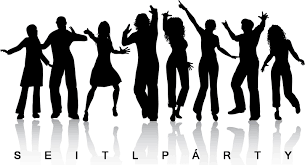 